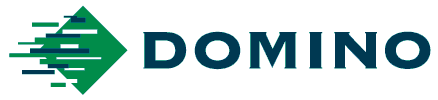 PRESS RELEASE30th July 2018Domino marks 40th anniversary with special event recognising staffCelebrating four decades of manufacturing printing and coding solutions, Domino Printing Sciences has hosted a special event at its UK HQ in Cambridge at which staff were thanked and awarded for their contribution to the company’s development over the years.Domino staff were joined by the company’s founder, Graeme Minto, as VIP Guest. Forty years ago, Graeme Minto was the project leader responsible for researching multijet printing at Cambridge Consultants Ltd. He recognised the potential of a single continuous inkjet application and developed a prototype which was shown at the international packaging show, Interpack in 1978.Speaking at the event, Nigel Bond, Domino CEO said: “We are delighted to be celebrating our 40th Anniversary with a special event for staff who have all made a valuable contribution to our success and enabled us to reach this important milestone.”Employing 2,700 people worldwide, Domino has manufacturing facilities in China, Germany, India, Sweden, Switzerland, UK and USA and sells to more than 120 countries through a global network of 25 subsidiary offices and more than 200 distributors.“People are a company’s greatest asset,” continues Bond. “We believe that we have such high levels of staff retention because we recognise achievement, reward performance and provide training, support and encouragement for them to progress within the business. Hopefully by creating a motivational and aspirational workplace environment, we encourage our staff to ‘Do more’ for our customers.”Today, 67 members of Domino’s staff at its UK HQ in Cambridge have completed over 25 years’ service, 4 over 35 years, 19 over 30 years and 44 over 25 years.Bond concludes: “We now have almost 850 employees at our headquarters in Bar Hill and we are extremely proud that 43% have worked for Domino for more than 10 years, and 15% for over 20 years. “We recognise the importance of having a shared corporate vision and values, whereby every member of staff is made aware that they each have an important role to play in helping us achieve our corporate goals.”Domino’s growth and achievements have resulted in six Queen’s Awards, the most recent in April 2017 when it received the Queen’s Award for Innovation. The company’s products and performance are also regularly recognised each year with other awards, ranging from local business publications to international industry accolades.Founded in 1978 with just a small team, Domino Printing Sciences is today a world leader in printing and coding solutions, utilising inkjet, laser, print and apply labelling and thermal technologies, which are used by customers in a wide range of sectors. An important breakthrough occurred for Domino when product identification was introduced in 1980 with the EEC directive to label perishable goods with ‘best before’ and ‘use by’ dates. This rapidly expanded the market for the company’s inkjet printers into many different sectors such as food, beverage, life sciences and industrial.To discover more about Domino, please visit http://go.domino-printing.com/findoutmoreENDSNotes to Editors:About DominoSince 1978, Domino Printing Sciences has established a global reputation for the development and manufacture of coding, marking and printing technologies, as well as its worldwide aftermarket products and customer services. Today, Domino offers one of the most comprehensive portfolios of complete end to end coding solutions spanning primary, secondary and tertiary applications designed to satisfy the compliance and productivity requirements of manufacturers. These include innovative inkjet, laser, print & apply and thermal transfer overprinting technologies that are deployed for the application of variable and authentication data, bar codes and unique traceability codes onto product and packaging, across many industrial sectors, including food, beverage, pharmaceutical and industrial products.  Domino employs 2,700 people worldwide and sells to more than 120 countries through a global network of 25 subsidiary offices and more than 200 distributors. Domino's manufacturing facilities are situated in China, Germany, India, Sweden, Switzerland, UK and USA.Domino’s continued growth is underpinned by an unrivalled commitment to product development. The company is the proud recipient of six Queen’s Awards, the latest being received in April 2017, when Domino was awarded the Queen’s Award for Innovation.  Domino became an autonomous division within Brother Industries Ltd. on 11th June, 2015. For further information on Domino, please visit www.domino-printing.comIssued on behalf of Domino by AD CommunicationsFor more information, please contact:Tom Platt                                    Lucy TurnerAccount Manager                         PR & Marketing AD Communications                    Domino Printing Sciences	Tel: +44 (0)1372 464470              T: +44 (0) 1954 782551	tplatt@adcomms.co.uk                 Lucy.turner@domino-uk.com